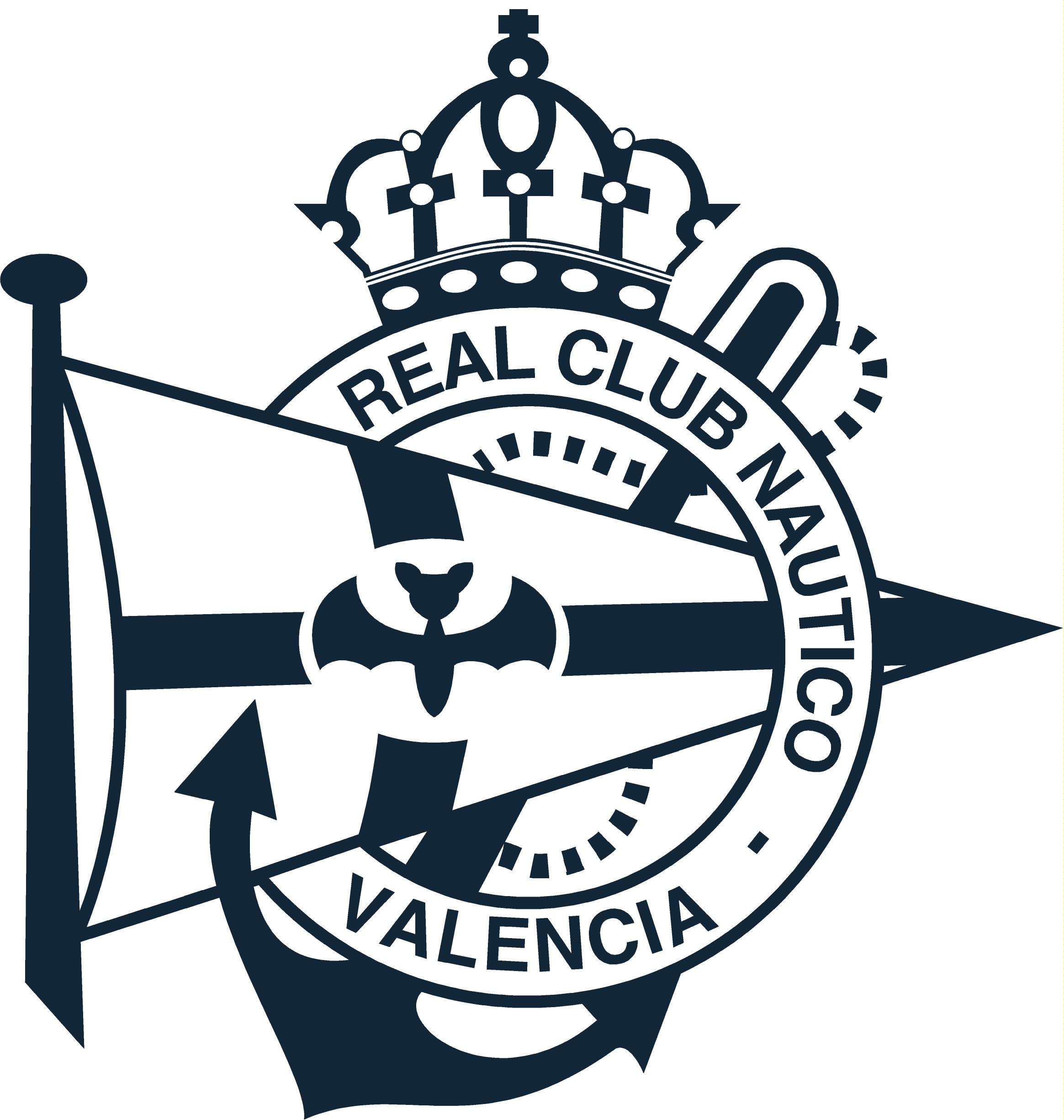 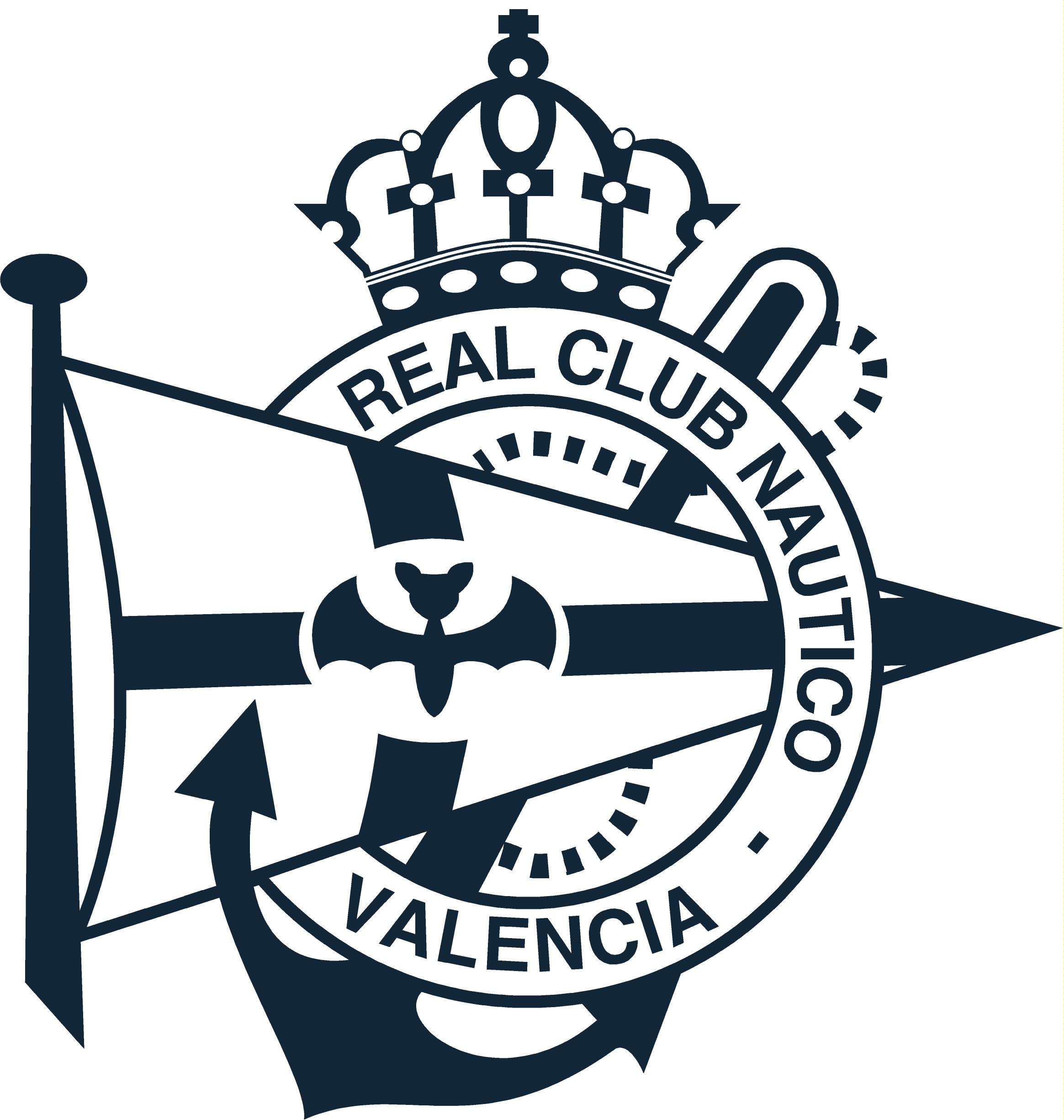 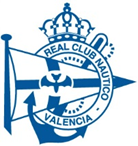 INSCRIPCIÓN FEMENINA	SOCIA nº _____________________________FAMILIAR DE;  _________________________________________________________________________________HOJA DE INSCRIPCIÓNNOMBRE_______________________________________APELLIDOS___________________________________________TELEFONO_____________________________Email_________________________________Firma: